Иерей Дионисий Львович ЛУКИН6 ноября 1974 г.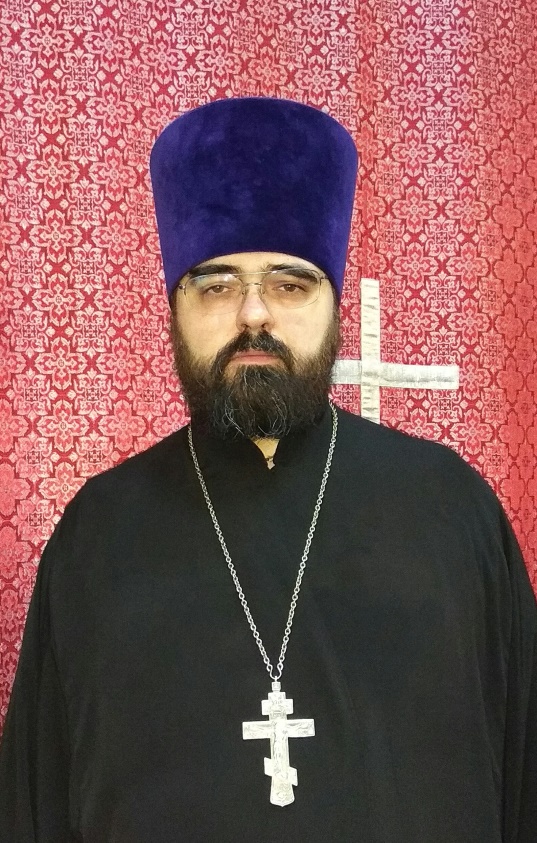 Штатный клирик Храм св. вмч. Георгия Победоносца Патриаршее подворье на Поклонной Горе и приписной к нему храм-часовня арх. Михаила близ Кутузовской избыСветское образованиесреднееДуховное образование2005 г.  – ПСТБИ2010 г. – курс повышения квалификации в ПСГУ.Хиротонисан2 августа 2007 г. в сан диакона2 июня 2011 г. в сан пресвитераДень тезоименитства16 октябряНаградыИерархические (богослужебные награды):          2014 г. – набедренник.         2016 г. – камилавка.Церковные награды (Патриаршая грамота, ордена, медали):          2012 г. – юбилейная медаль РПЦ в память 200-т-летия победы в Отечественной войне 1812 г.         2016 г.  – юбилейная медаль РПЦ «в память 1000-летия преставления равноапостольного великого князя         Владимира».